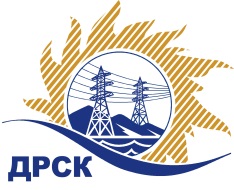 Акционерное Общество«Дальневосточная распределительная сетевая  компания»ПРОТОКОЛ № 01/МТПиР-ВП по выбору победителя открытого электронного запроса предложений на право заключения договора на поставку «Трансформаторы тока 10 - 35 кВ»(закупка № 24 раздел 2.2.2. ГКПЗ 2017)  ЕИС № 31604307969Форма голосования членов Закупочной комиссии: очно-заочная.ПРИСУТСТВОВАЛИ: 10 членов постоянно действующей Закупочной комиссии ОАО «ДРСК»  2-го уровня.ВОПРОСЫ, ВЫНОСИМЫЕ НА РАССМОТРЕНИЕ ЗАКУПОЧНОЙ КОМИССИИ: Об утверждении результатов процедуры переторжки.Об итоговой ранжировке заявок.О выборе победителя запроса предложений.РЕШИЛИ:По вопросу № 1Признать процедуру переторжки состоявшейсяУтвердить окончательные цены заявок участниковПо вопросу № 2Утвердить итоговую ранжировку заявокПо вопросу № 3 1 Планируемая стоимость закупки в соответствии с ГКПЗ: 10 759 729,00 руб. без учета НДС; 12 696 480,24 руб. с учетом НДСПризнать победителем запроса предложений на право заключения договора поставки «Трансформаторы тока 10 - 35 кВ» участника, занявшего первое место в итоговой ранжировке по степени предпочтительности для заказчика: ООО "ОЭнТ-Волга" (410033, Россия, Саратовская обл., г. Саратов, ул. Гвардейская, д. 2 А) на условиях: стоимость предложения 10 501 882,00 руб. (цена без НДС: 8 899 900,00 руб.). Завод-изготовитель: ОАО «Самарский трансформатор». Срок завершения поставки: до 30.04.2017 г. Год выпуска: 2017 г. Оплата: в течение  30 дней с момента поставки продукции на склад Заказчика. Гарантийный срок 60 месяцев с момента ввода в эксплуатацию, Срок действия оферты до 10.03.2017 г.Ответственный секретарь Закупочной комиссии 2 уровня  		                                                             М.Г.ЕлисееваЧувашова О.В.(416-2) 397-242г.  Благовещенск«10» января 2017№п/пНаименование Участника закупки и его адресОбщая цена заявки до переторжки, руб. Общая цена заявки после переторжки, руб. ООО ТД "ЭНЕРГОКОМПЛЕКТ" (630024, Россия, Новосибирская обл., г. Новосибирск, ул. Бетонная, д. 2/16)11 198 200,00 руб. (цена без НДС: 9 490 000,00 руб.)10 974 236,00 руб. (цена без НДС: 9 300 200,00 руб.)2.ООО " Энергокомплекс" (603000, Россия, Нижегородская обл., г. Нижний Новгород, ул. Короленко, д. 27, оф. 210)11 685 245,00 руб. (цена без НДС: 9 902 750,00 руб.)10 850 029,20 руб. (цена без НДС: 9 194 940,00 руб.)3.ООО "ОЭнТ-Волга" (410033, Россия, Саратовская обл., г. Саратов, ул. Гвардейская, д. 2 А)11 832 721,40 руб. (цена без НДС: 10 027 730,00 руб.)10 501 882,00 руб. (цена без НДС: 8 899 900,00 руб.)4.ООО "ЭЛЕКТРОФАРФОР" (125502, Россия, г. Москва, ул. Фестивальная, д. 51, корп. 1, помещение V.)12 520 474,61 руб. (цена без НДС: 10 610 571,70 руб.)Заявка не поступила5.ООО "СибЭлектроМонтаж" (660075, г. Красноярск, ул. Маерчака, д. 38 оф. 3-05)12 689 997,71 руб. (цена без НДС: 10 754 235,35 руб.)11 138 033,08 руб. (цена без НДС: 9 439 011,08 руб.)Место в итоговой ранжировкеНаименование и адрес участникаЦена заявки до переторжки, руб.Окончательная цена заявки, руб.1 местоООО "ОЭнТ-Волга" (410033, Россия, Саратовская обл., г. Саратов, ул. Гвардейская, д. 2 А)11 832 721,40 руб. (цена без НДС: 10 027 730,00 руб.)10 501 882,00 руб. (цена без НДС: 8 899 900,00 руб.)2 местоООО " Энергокомплекс" (603000, Россия, Нижегородская обл., г. Нижний Новгород, ул. Короленко, д. 27, оф. 210)11 685 245,00 руб. (цена без НДС: 9 902 750,00 руб.)10 850 029,20 руб. (цена без НДС: 9 194 940,00 руб.)3 местоООО ТД "ЭНЕРГОКОМПЛЕКТ" (630024, Россия, Новосибирская обл., г. Новосибирск, ул. Бетонная, д. 2/16)11 198 200,00 руб. (цена без НДС: 9 490 000,00 руб.)10 974 236,00 руб. (цена без НДС: 9 300 200,00 руб.)4 местоООО "СибЭлектроМонтаж" (660075, г. Красноярск, ул. Маерчака, д. 38 оф. 3-05)12 689 997,71 руб. (цена без НДС: 10 754 235,35 руб.)11 138 033,08 руб. (цена без НДС: 9 439 011,08 руб.)5 местоООО "ЭЛЕКТРОФАРФОР" (125502, Россия, г. Москва, ул. Фестивальная, д. 51, корп. 1, помещение V.)12 520 474,61 руб. (цена без НДС: 10 610 571,70 руб.)12 520 474,61 руб. (цена без НДС: 10 610 571,70 руб.)